Unit 1- Limits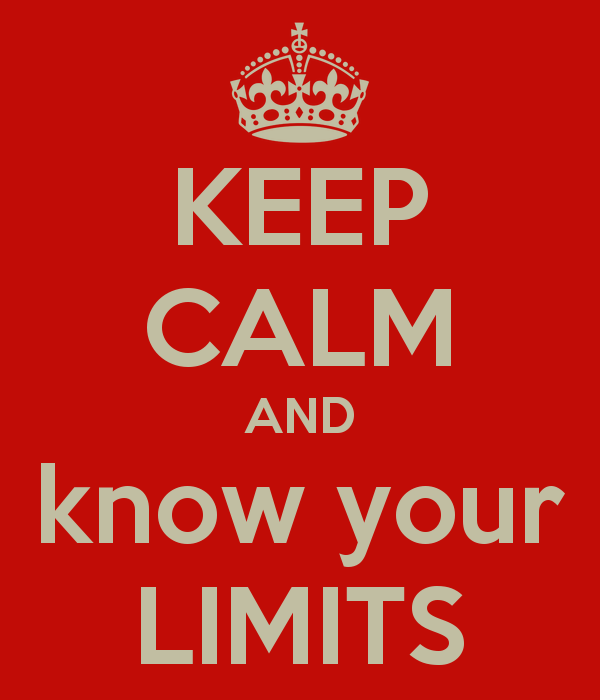 TopicAssignmentsDay 1Tues 9/3Section 1.2  Limits Numerically and GraphicallySection 1.2  p72 #11,15,25,26,29,30,64-68Day 2Wed 9/4Section 1.3 Limits AlgebraicallySection 1.3 p84   #41,43,51-67 oddDay 3Thurs 9/5Section 1.5 Infinite LimitsSection 1.3 p84 #69-81 odd, 97 – 101 oddSection 1.4  p96 #11-19odd,25Section 1.5  p105 #5-11odd, 37-55 oddDay 4Fri 9/6QuizSection 1.6 Limits at Infinity  Section 1.6 p115 #15-37odd, 62Day 5Mon 9/9Section 1.4 Continuity and Intermediate Value Theorem (IVT)Section 1.4 p97 #63,65,89,91,103,112Day 6Tues 9/10ReviewCalculaugh worksheets 15 and 16Section 1.4  p99 #127 Review Exercises p119 ##58 (is it continuous at x = 2?), 59,89,91,93Day 7Wed 9/11TestProblem Set